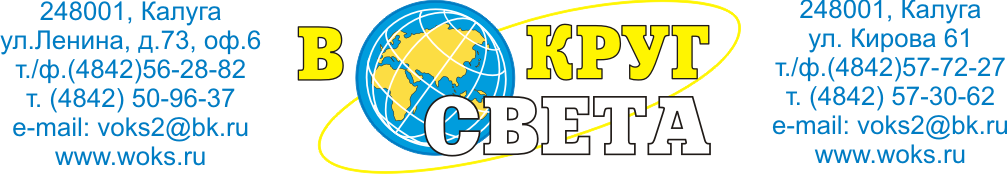 В СТОИМОСТЬ АВТОБУСНОГО ТУРА В КАЗАНЬ ВХОДИТ:проезд на автобусе , проживание в гостинице ,питание по 3 завтрака+ 2 обеда, входные билеты в музеи,  услуги лицензированного гида, экскурсионная програма, услуги сопровождающей по маршруту, медицинская страховкаНЕОБХОДИМЫЕ ДОКУМЕНТЫ:  - туристическая путевка - документ удостоверяющий личность - для детей до 14 лет свидетельство о рождении - страховой полисНОВОГОДНИЕ ЗАБАВЫ В КАЗАНИАвтобусный экскурсионный тур 5 дней / 4 ночиЭкскурсии: Казань - Казанский Кремль -  Мечеть Кул Шариф - Храм всех религий - Раифа - остров-град Свияжск - ночная экскурсия "Тайны вечерней Казани"НОВОГОДНИЕ ЗАБАВЫ В КАЗАНИАвтобусный экскурсионный тур 5 дней / 4 ночиЭкскурсии: Казань - Казанский Кремль -  Мечеть Кул Шариф - Храм всех религий - Раифа - остров-град Свияжск - ночная экскурсия "Тайны вечерней Казани"Дата заезда: 30.12.2020 - 03.01.2021 Дата заезда: 30.12.2020 - 03.01.2021 1 день30.12.19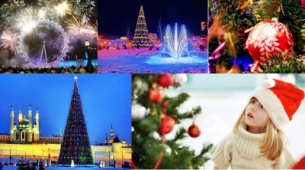 Отправление:14.00 - Тула (Автовокзал, возле Макдональдс)16.00 - Калуга ( пл. Победы, пам. Афганцам)16.00  - Серпухов (кафе "вояж", ул. Центральная, 143)16.40 - Малоярославец (Розовый сад)17.00 - Обнинск (Автовокзал, старые кассы)17.30 - Наро-Фоминск (ост. за постом ГАИ)17.45 - Пос.Киевский (автобусная остановка на трассе)18.00 - Селятино ( по трассе)19.30 - 20.00 - Москва (ст. м. Домодедовская возле Макдональдс)20.00 - Воскресенск ( ТЦ ВЕГА, ул. Зелинского,2)22.00 - 22.30 - Орехово-Зуево ( ТЦ "Капитолий")также отправление из городов - ПОДОЛЬСК, ЧЕХОВ, ВЛАДИМИР, НИЖНИЙ НОВГОРОДНОЧНОЙ ПЕРЕЕЗД (санитарные остановки каждые 3-4 часа)2 день31.12.20190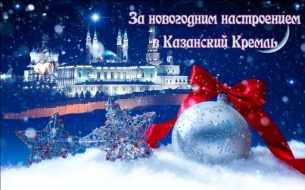 Добро пожаловать в Казань!Завтрак в кафе городаАвтобусная обзорная экскурсия по городу «Легенды и тайны тысячелетней Казани». В ярком новогоднем украшении и морозном запахе хвои, древний город предстанет в самом его сказочном воплощении! Достопримечательности тысячелетнего города соединили в себе культуру Запада и традиции Востока: Старо-Татарская слобода, где проживало с XVI века татарское население, Суконная слобода — промышленные преобразования Петра I, площадь фонтанов, озеро Кабан — его тайны и легенды, стилизованная деревенька «Туганавылым («Родная деревня»), новый Театр Кукол, Казанский университет, площадь Свободы — культурный и административный центр Казани. Старейшая мечеть Марджани и Богородицкий монастырь, в котором хранится один из старейших списков Казанской иконы Божьей Матери.Пешеходная экскурсия «Казанский Арбат». Улица Баумана — это любимое место для прогулок казанцев и гостей города, место встречи влюбленных. В Новогодние дни манят сверкающие витрины сувенирных магазинов. Непременно надо купить памятные сувениры и подарки близким.Обед в кафе городаЭкскурсия«Белокаменная крепость». Казанский Кремль – главная достопримечательность города, памятник всемирного наследия ЮНЕСКО. Это - официальная резиденция Президента Республики Татарстан и государственный музей-заповедник, который ежегодно посещают тысячи туристов. Белокаменный Кремль – сердце древнего города, воплотившее в себе культуру запада и востока. Здесь взметнулись ввысь минареты главной мечети города Кул Шариф (посещение) и сверкают золотом купола старейшего православного Благовещенского собора. На территории крепости находится один из символов Казани -  знаменитая «падающая» башня ханши Сююмбике.Размещение в отеле. Свободное время. Подготовка к Новому году.Для желающих встреча Нового года в отеле «СУЛЕЙМАН ПАЛАС 4*»!!! Предварительный заказ!!! Стоимость банкета –уточняется3 день01.01.2020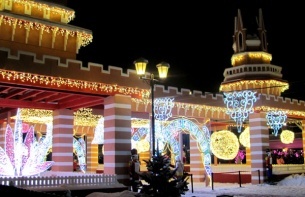 Завтрак в гостиницеСвободное времяЗа дополнительную плату: Вечерняя экскурсия «Ёлочка, зажгись!»Словно по взмаху волшебной палочки зажглись огни ночного города, и сказка продолжается. В экскурсию включены посещения всех главных елок Казани, ледовой городок и другие новогодние чудеса! Вы узнаете об истории новогодних праздников, сколько в мире дедов Морозов, и конечно, что такое Новый год по-татарски!  (экскурсия состоится при наборе минимум 10 человек/ Стоимость - 500 руб/чел. Оплачивается в офисе).Возвращение в отель4 день02.01.2020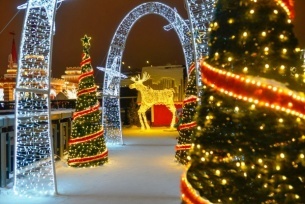 Завтрак  в гостиницеОсвобождение номеров. Выезд из гостиницы с вещами. Внешний осмотр «Храма всех религий» на старом Московском тракте. Культурный центр «Вселенский Храм» — это архитектурный символический симбиоз религий, цивилизаций и культур.Экскурсия «Овеянная легендами земля» в Раифский Богородицкий мужской монастырь, расположенный в 30 км. от Казани, в заповедном лесу, на берегу дивной красоты озера. Монастырь основан в 17 веке. Его архитектурный ансамбль - один из самых величественных в среднем Поволжье складывался в течение столетий. Основной святыней монастыря является чудотворный Грузинский образ пресвятой Богородицы (XVII в). На территории монастыря расположен освященный патриархом святой источник.Экскурсия «Цитадель завоевателя» на Остров Град Свияжск.  Свияжск – это историко-культурная жемчужина Республики Татарстан. Древняя крепость, построенная в правление Ивана Грозного, служила военным форпостом в Поволжье и местом подготовки военных частей для похода на неприступную крепость Казань. Со временем, утратив значение военной крепости, Свияжск – духовный центр Среднего Поволжья. В маршрут экскурсии в Свияжске входят уникальные исторические памятники: Собор Всех скорбящих Радости, один из старейших деревянных храмов России — церковь Святой Троицы, действующий Успенский монастырь с архитектурным ансамблем 16-17 вв., конный двор и мастерские.Обед в кафе Свияжска.Отправление домой.5 день03.01.2020Возвращение домойГОСТИНИЦАКАТЕГОРИЯ НОМЕРАСТОИМОСТЬ ПРОГРАММЫруб/чел.АМАКС САФАР ***ЦЕНТР ГОРОДАзавтрак "шведский стол"2-х местный 13290АМАКС САФАР ***ЦЕНТР ГОРОДАзавтрак "шведский стол"доп. место13290АМАКС САФАР ***ЦЕНТР ГОРОДАзавтрак "шведский стол"1-местный15600